Уважаемые руководители!Комитет по образованию Администрации муниципального образования «Смоленский район» Смоленской области представляет выписку из плана работы комитета по образованию на июль 2019 года для руководства в работе.Дополнительно сообщаем, что в план работы комитета по образованию в течение месяца могут вноситься изменения. Председатель комитета по образованию                                                                      И.В. ЛонщаковаПлан мероприятий комитета по образованию Администрации муниципального образования «Смоленский район» на июль 2019 года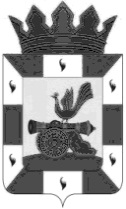 РОССИЙСКАЯ ФЕДЕРАЦИЯКомитет по образованиюАдминистрациимуниципального образования«Смоленский район»Смоленской областиг .Смоленск, проезд М.Конева,д.28е,Тел. 55-51-52, 62-31-49, 55-63-94E-mail: obr_smolray@admin-smolensk.ruот 28.06.2019 № 3247Руководителям образовательных организаций Смоленского районаДатаМероприятияКонтингентОснование для включения в планМесто и время проведенияОтветственныеФорма представления результата22 –26.07.2019Приемка образовательных организаций к новому учебному году	Образовательные организацииГодовой план работы комитета по образованию, приказ № 486 от 24.12.2018Образовательные организацииКомитет по образованиюАкты приемкиВ течение месяцаАнализ работы образовательных организацийОбразовательные организацииГодовой план работы комитета по образованию, приказ № 486 от 24.12.2018Образовательные организацииКомитет по образованиюСправки